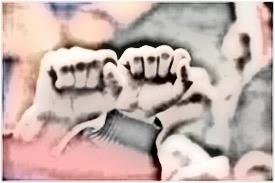 Όλοι στον αγώνα για να υπερασπιστούμε τη ζωή μας από τις συνέπειες των αντεργατικών πολιτικών, των ανταγωνισμών μεταξύ των αρπαχτικών, των πολέμων και της εκμετάλλευσης του ιδρώτα μας.Ρεύμα φθηνό για τον λαό.Κανένας παγωμένος, κανένας πεινασμένος, κανένας μόνος του. Μαζί με τα συνδικάτα μας στον αγώνα μας, να φέρουμε τα «πάνω – κάτω»!Συνάδελφοι, δεν θα αφήσουμε να γίνει η ζωή μας καύσιμη ύλη για τα κέρδη των επιχειρηματιών της Ενέργειας, των καυσίμων, για να γεμίζουν τα θησαυροφυλάκια τους οι μεγάλοι επιχειρηματικοί όμιλοι των σούπερ μάρκετ.Δεν ανεχόμαστε η ζωή μας να μετριέται με κουπόνια και «pass». Να μας κοροϊδεύουν κατάμουτρα με εξαγγελίες και ανεπαρκή μέτρα και ταυτόχρονα να μας προετοιμάζουν για «βαρυχειμωνιά», προειδοποιώντας ότι και τα ψίχουλα που μοιράζουν θα κοπούν.Εμείς ξέρουμε τι σημαίνει βαρυχειμωνιά από πρώτο χέρι. Περάσαμε μέσα από μια δεκαετία μεγάλης ανεργίας, με μεροκάματα-φιλοδωρήματα, χωρίς ασφάλιση, με τις τράπεζες να μας κυνηγάνε και να μας απειλούν με πλειστηριασμούς.Γνωρίζουμε πολύ καλά, ότι η βαρυχειμωνιά είναι μόνο για εμάς τους εργαζόμενους και τις οικογένειες μας, για τους φτωχούς αγρότες, τους επαγγελματοβιοτέχνες, για τη νεολαία. Για τους επιχειρηματίες, τους εργολάβους, τους παρόχους της ενέργειας, τους τραπεζίτες, δεν υπάρχει βαρυχειμωνιά παρά μονάχα κέρδη.Τα δικά μας προβλήματα οξύνονται για να βγαίνουν αλώβητοι και πιο δυνατοί σε κάθε περίπτωση οι λίγοι με τις μεγάλες τσέπες.Δεν έχει συμβεί ποτέ στην ιστορία να δοθούν λύσεις στα μεγάλα λαϊκά προβλήματα από τις εκάστοτε κυβερνήσεις.Όταν τα προβλήματα περισσεύουν δυναμώνουν οι εξαγγελίες με τα ψίχουλα, με μέτρα που στοχεύουν να κατευνάσουν την λαϊκή δυσαρέσκεια και ταυτόχρονα να υπηρετήσουν ξανά τα συμφέροντα των λίγων.Η κυβέρνηση της ΝΔ πανηγυρίζει που επιδοτεί τους λογαριασμούς του ηλεκτρικού ρεύματος. Όμως οι επιδοτήσεις καταλήγουν στις τσέπες των διαφόρων παρόχων ενέργειας και σε εμάς ο λογαριασμός έρχεται μεγαλύτερος από μήνα σε μήνα. Η θέρμανση για τις οικογένειές μας έφτασε να μοιάζει με αγορά σπιτιού.Οι κυβερνητικές εξαγγελίες για την απόκτηση στέγης είναι μία από τα ίδια. Το έργο το έχουμε ξαναδεί. Μας ξαναστέλνουν πελάτες στις τράπεζες. Κανένας όμως από αυτούς δεν μας λέει πως θα πληρωθούν οι δόσεις όταν το μεροκάματο δεν φθάνει για να καλυφθούν βασικές ανάγκες της οικογένειάς μας.Μας τάζουν δάνεια για σπίτι την ώρα που μας έχουν με εισόδημα που το χαρατσώνουν με δεκάδες άμεσους και έμμεσους φόρους για να μας ξανακυνηγάνε με τους πλειστηριασμούς και με δικαστήρια που η προηγούμενη κυβέρνηση φρόντισε να δρομολογούνται με αυτόφωρη διαδικασία αν αντισταθούμε για να σώσουμε το σπίτι μας από τα νύχια των τραπεζιτών.Τη λύση στα μεγάλα λαϊκά προβλήματα μπορεί να τη δώσει μόνο ο οργανωμένος αγώνας των εργαζομένων, του λαού, που βλέπει τη ζωή του να βρίσκεται μπροστά σε αδιέξοδο.Συνάδελφοι, έχουμε μεγάλη πείρα που πρέπει να την αξιοποιήσουμε για να δυναμώσει ο αγώνας, για να ξεπεράσουμε τη βαρυχειμωνιά της αντεργατικής πολιτικής. Γιατί γνωρίζουμε, ότι όσο κι αν ισχυρίζονται οι δυνάμεις του κεφαλαίου ότι η ακρίβεια, οι ανατιμήσεις στο ρεύμα, τα καύσιμα, τη θέρμανση, είναι πρόβλημα εισαγόμενο η πραγματικότητα δείχνει ότι τα προβλήματα δυναμώνουν διαχρονικά και οξύνονται όταν δυναμώνει η φαγωμάρα για τα κέρδη μεταξύ των μονοπωλίων και των καπιταλιστών. Γιατί ξέρουμε, ότι από την ακρίβεια, την εκμετάλλευση της δουλειάς μας, τροφοδοτούνται τα κέρδη τους και οι μπίζνες τους.Ο μόνος δρόμος, που μπορεί να δώσει αποτελέσματα θετικά για τη ζωή μας, είναι ο αγώνας κάτω από τη σημαία των αναγκών και των διεκδικήσεών μας. Με αυτόν τον αγώνα πετύχαμε την υπογραφή ΣΣΕ με μεγάλες αυξήσεις στα κατώτερα μεροκάματα. Με τον αγώνα μας μέσα στους χώρους δουλειάς πετυχαίνουμε να μπλοκάρουμε την εργοδοτική ασυδοσία και τρομοκρατία. Με τον αγώνα μας, μαζί με όλους τους εργαζόμενους, όλους τους κλάδους, θα πετύχουμε και τώρα όσα έχουμε ανάγκη. Η Πανελλαδική, Πανεργατική απεργία στις 9 Νοέμβρη είναι η αφετηρία για να τρομοκρατήσουμε με τον αγώνα μας όλους αυτούς που για δεκαετίες τσακίζουν τη ζωή και τις ανάγκες μας.Η απεργιακή πανελλαδική κινητοποίηση, οι απεργιακές συγκεντρώσεις σε όλη τη χώρα μπορούν και χρειάζεται να γίνουν το βήμα για την κλιμάκωση της πάλης.Ο εργατόκοσμος, τα φτωχά λαϊκά στρώματα, να δείξουν με τη συμμετοχή τους ότι κανένας «σωτήρας», κανένας «μεσσίας» δεν μπορεί να τους ξεγελάσει, να τους «πιάσει στον ύπνο», για να συνεχίσουν τη βρώμικη δουλειά των συμφερόντων των λίγων.Με τον μαζικό, οργανωμένο αγώνα μας θα επιβάλλουμε τις λύσεις που έχει ανάγκη η ζωή μας. Δεν μένουμε θεατές των εξελίξεων. Γινόμαστε πρωταγωνιστές για να κερδίσουμε το σήμερα και το αύριο που έχουμε ανάγκη.Η ΔΙΟΙΚΗΣΗΣΕΠΕΤΕΜΒΡΗΣ 2022